Estado de Goiás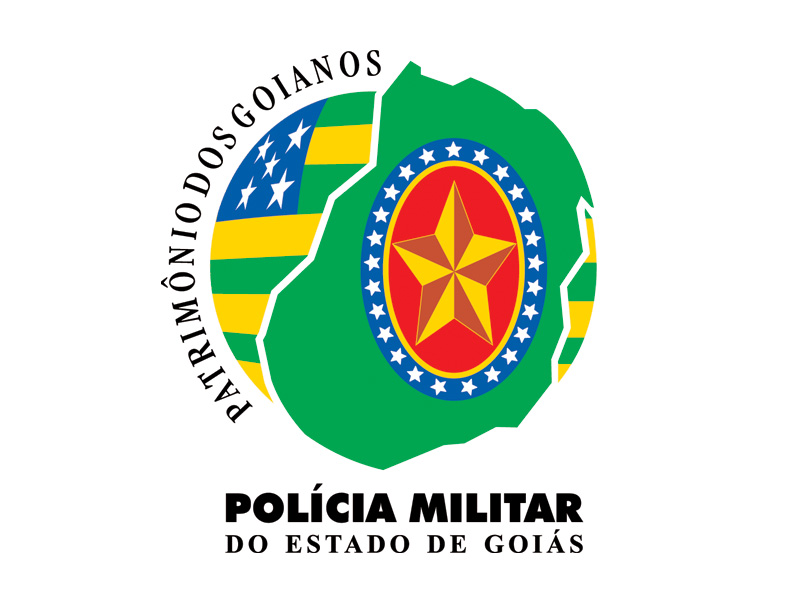 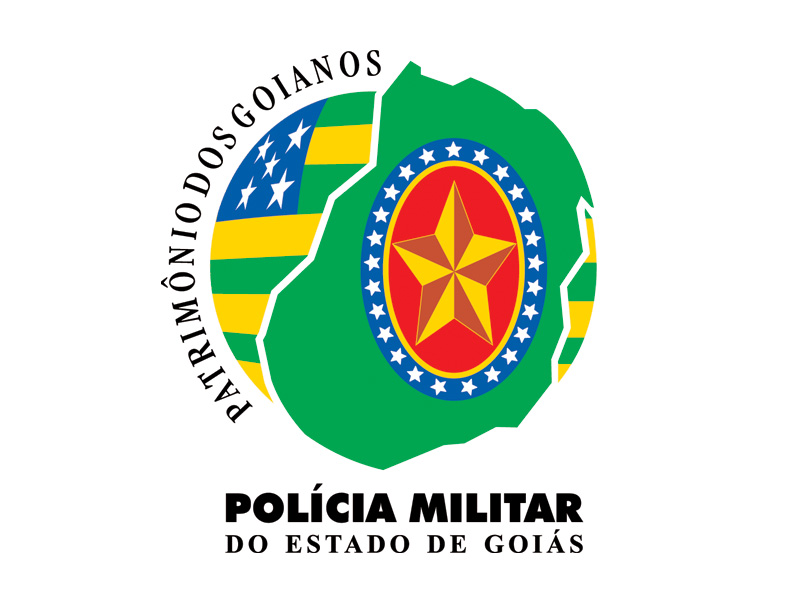 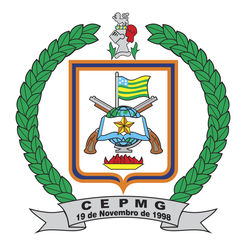 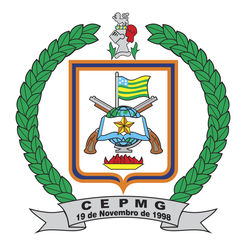 Secretaria de Estado da Segurança PúblicaPolícia Militar do Estado de GoiásSecretaria de Estado de Educação Cultura e EsporteComando de Ensino Policial MilitarCEPMG Nivo das NevesPortaria nº 001/2020-CPMG – Gab/Cmdo                                                O Comandante e Diretor do Colégio da Polícia Militar Unidade Nivo das    Neves no uso de suas atribuições legais e regulamentares conferidas pela Portaria nº 3062/2018 – Gab/Seduc ... RESOLVE:                                  Art. 1º - Conferir aos alunos abaixo relacionados, a Comenda de nossa Instituição Policial Militar de Ensino denominada “Alamar Legião de Honra”. Fazem jus a esta magna condecoração, os alunos deste CEPMG que brilhantemente obtiveram média igual ou superior a 8,0 (oito) em todas as disciplinas cursadas e média final global igual ou superior a nove (9,0) no quarto bimestre/2019, exemplo digno a ser evidenciado dentro de nosso modelo acadêmico, a saber:  Ensino Fundamental II​​6º "A"ERICK GREGÓRIO DE SOUSAGIOVANNA BARROS GONÇALVESGIOVANNA FAGUNDES VIEIRAJULIA CATARINA VIEIRA RISPOLI RESENDEKAUÃ SOUSA MAGALHÃESLUCA NUNES CARVALHO​6º "B"GABRIEL HENRIQUE NOGUEIRA OLIVEIRAJOÃO GABRIEL ASSUNÇÃO BORGESLAURA PICCIARELLI ROVERI DOS SANTOSLUIZ MIGUEL GOMES FARIAMARIA CLARA SILVA ALVIMMIGUEL LOQUINGEN SILVAPYETRA BEATRIZ DE SALES MARQUESISAAC DOURADO VECHI MOURÃO​​6º "C"CECÍLIA SANTOS COSTACELSO HECTOR SILVA SALESDANIEL DE SOUZA BARROSLUANA VIANA FERREIRALUANNA FERREIRA DA SILVA REISMIGUEL CHAGAS PIRES GONÇALVESMIRIÃ ADOMAITE SILVATHALITA SOUSA DOS SANTOSVICTÓRIA ALLANA SOUSA BRAGAVINICIUS SANTANA PINHEIROVITÓRIA COELHO FERNANDES ARAÚJO​6º "D"ALESSANDRA LUZ RODRIGUES PORTOARTHUR CAMARGO COTIANDAVI SANTANA ALVES ALECRIMGUSTAVO ALVES DE OLIVEIRAJOÃO PEDRO PERES DE JESUSJENIFFER VICTÓRIA SANTOS LINO​​6º "E"FLORENÇA GOMES BORGESKAIO SANTANA DOS SANTOS KALLEY GABRIEL DE ALMEIDA RABÊLOLAUANY VAZ DOS SANTOSMARIA EDUARDA DE BARROS GUIMARÃESPAULO GONZAGA GUERREIROYASMIN DE SOUZA FERRAZ​​6º "F"ANA CLARA DOS SANTOS FERREIRAANA CLARA GARCIAASAF GUILHERME VAZ DE SOUSAEMMELY GABRIELY OLIVEIRA VITÓRIAHARYANE VITÓRIA NASCIMENTO MARTINSJOAQUIM EMANUEL AFONSO DE ANDRADEMARIA JULIA SATO NOGUEIRANATHALIA ROSA RAMOS DA SILVAYRRUA BARRETO SOUZA​​7º 'A'ISABELLA CRISTINA MARTINS DE FREITAS BRITOIZA FERREIRA DE LIMATHALYTA AWANNE TAVARES DE SOUZA​7º "B"ANA JULIA SILVA RIBEIROANNA LIA CAVALCANTE BEZERRA QUIRINO DA SILVAGUILHERME SOARES OLIVEIRAIOHANA GABRIELA BARBOSA RODRIGUESSOFIA RIBEIRO CANATOJOÃO VICTOR CAIXETA RIBEIRO E CUNHA​7º "C"​Não registramos alamares​​7º "D"CARLOS ALBERTO FREITAS NETORAINA ALVES DOURADOYAN JUNQUEIRA ALVES GONZAGA DE ALMEIDA​​7º "E"​Não registramos alamares​​​8º "A"AMANDA VICTÓRIA ALVES REGOANNA CAROLINE EVANGELISTA DUARTETHAIS GABRIELA LEAL DA SILVA​8º "B"​Não registramos alamares​8º 'C'​Não registramos alamares​8º "D"FERNANDA  SACHILUIZ HENRIQUE DIAS DE SOUZALYAN CHIEVO COSERPAULO RENATO MELCHIOR CARDOSOVERUSKA VICTÓRIA CAMARÇO LACERDA​​9º 'A'CAMILLE GABRIELY COSTA CASTILHODANIELLA MORAES REBELATTOFILIPE HISSASHI ALVES TOBISAWAGABRIELA WANDERLEY REBELATTOGUSTAVO MATEUS ALVES TEIXEIRAHENRIQUE VASCONCELOS ARAÚJOJHONATAN WALLACE GIMENES ZUINKAMILLY VICTÓRIA MARQUES IDELFONSOLUDMILLA HERCULINO GONÇALVES RIBEIROLUIZ FELIPE PINHEIRO DE FRANÇAMARIANA TEODORO CUNHARAFAELA CAMARGO COTIANHELLEN CRISTINY MORAIS MAXIMOJULIANA FELIPE DE LIMA ARAGÃO ​9º 'B'ALICE RODRIGUES BORGES LUMINATI LOTIANA CAROLINNA ALVES ELIAS FIGUEIRAEMILY SILVA DE SANTANAGABRIELLA AZEVEDO QUEIROZGABRIELLA REBELO HONESKO LEÃOGABRIELLY MARIANO DE OLIVEIRAIELRIS INÁCIO RABELOJOÃO PEDRO PEREIRA BARBOSAKAIO ALECSANDER MARTIN SILVA DA MATA MARIA FERNANDA FERREIRA DE ALMEIDA E SILVANICOLE ALVES DO NASCIMENTO​​9º "C"EDUARDO LUIZ FERREIRA DA COSTAENZO GIULLIANO GONÇALVES DE FARIAFRANCISCO MARTINS DE ARAÚJO NETOGUILHERME DE GODOY DOVIGOIBRAHIM AL HANNAISABELA ANDRADE DOS SANTOSJOÃO PEDRO ZAKAR ANTUNESKARLOS EDUARDO DE ANDRADE BARROSMARIA GEOVANNA ALVES CARVALHO​​9º '"D"MARIA EDUARDA MARTINS OLIVEIRASINDY NATHALY TELES HIRAMATSUYASMIN MARTINS DA SILVA​ Ensino Médio1º "A"JASMINE GONZAGA GUERREIROJORGE LUCAS CASALINIJULIA RODRIGUES DINIZPEDRO HENRIQUE DINIZ VIEIRA​1º "B"WANDERSON ALVES DE MELO​1º "C"EMILY GREGÓRIO LIRYAN THALYTTA ANDRADE PASSOSMARIA CLARA CAIXETA RIBEIRO E CUNHA​​1º "D"​Não houve registro de alamar​​1º "E"ARTUR DUARTE MONTEIROJOÃO VITOR RIBEIRO SILVANAYANNE CARDOSO DA SILVA​1º "F"ANDRÉ LUIZ DE LIMA FILHOBRENNO MENESES RIBEIROJULIA GONÇALVES DE CARVALHOJULIA VASCONCELOS DE LIMA​1º "G"STANLEY DA COSTA E SILVA​​2º 'A'GABRIEL HENRIQUE MARTINS BASSO P. DE SOUZA​​2º "B"ANDRÉ LOPES DE SOUSA E OLIVEIRABEATRIZ APARECIDA DA SILVA​2º "C"JORDANA TEODORO MARQUES​2º "D"​Não houve registro de alamares​​2º "E"​Não houve registro de alamares​​2º "F"​Não houve registro de alamares​ Art. 2º - Conferir aos alunos abaixo relacionados, a Comenda de nossa Instituição Policial Militar de Ensino denominada “Medalha do Mérito Intelectual”, a mais alta honraria de nossa Instituição Policial Militar de Ensino. Fazem jus a esta magna condecoração, os alunos deste CEPMG que brilhantemente obtiveram média anual global final superior a 9,0 (nove) sendo agraciados os três alunos com as maiores médias globais nas turmas do Ensino Médio e Fundamental II, a saber:  Ensino FundamentalMedalha de Ouro​​Julia Catarina Vieira Rispoli Resende - 6º AnoSofia Ribeiro Canato - 7º AnoThais Gabriela Leal da Silva - 8º AnoJoão Henrique Teixeira Silva - 9º Ano Medalha de Pratakauã Sousa Magalhães - 6º AnoIza Ferreira de Lima - 7º AnoAmanda Victória Alves Rego - 8º AnoEmily Silva de Santana - 9º Ano Medalha de BronzeAlessandra Luz Rodrigues Porto - 6º AnoAsaf Guilherme Vaz de Sousa - 6º AnoKaio Santana dos Santos - 6º AnoAnna Lia Cavalcante Bezerra Q. da Silva - 7º AnoLyan Chievo Coser - 8º AnoRafaela Camargo Cotian - 9º Ano ​Ensino Médio RegularMedalha de Ouro​​Nayanne Cardoso da Silva - 1ª SérieLeinielly de Souza Rodrigues - 2ª Série Medalha de Prata  Maria Clara Caixeta R. Cunha - 1ª Série  Ana Luiza Calisto Ferreira - 2ª Série Medalha de BronzeJulia Gonçalves de Carvalho - 1ª SérieAna Luisa Cotrim S. Machado - 2ª SérieJordana Teodoro Marques - 2ª SérieBeatriz Aparecida da Silva - 2ª SérieCPMG Nivo das Neves, Caldas Novas-GO, 6 de março de 2020ANTONIO A. BELELLI – MAJOR PMComandante - Diretor